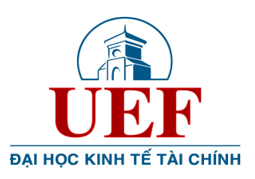 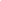 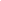 Guidelines/Hướng dẫnStep 1Search for videos from useful YouTube channels such as Dan Hauer, IELTS Musketeers, the IELTS Workshop, etc. or articles from the websites englishbreakingnews.com, newsinlevels.com, etc. where you can learn English.Step 2Pick out some points you’ve learned from the source above.Step 3Write about the things you’ve learned from it with the word count of at least 80 words. Remember to include the source of the videos or articles.Step 4Check grammar and vocabulary.Step 5Present your work on A4 paper and submit it to your UEF English teacher.Notes:- The maximum awarded points for this activity are 02. - This activity can only be done no more than twice.- Illustrative picture(s) is (are) optional.Bước 1Tìm các videos từ các kênh Youtube như Dan Hauer, IELTS Musketeers, the IELTS Workshop, v.v hoặc bài báo từ các trang web như englishbreakingnews.com, newsinlevels.com, v.v…Bước 2Chọn ra một vài điểm mà bạn đã học được từ nguồn trên.Bước 3Viết về những điều mình học được với ít nhất 80 từ. Nhớ phải trích dẫn nguồn của video (đường link) hoặc bài báo.Bước 4Kiểm tra lỗi ngữ pháp và từ vựng. Bước 5Trình bày bài viết của bạn trên giấy A4. Nộp bài của bạn cho giảng viên tiếng Anh phụ trách lớp.Ghi chú:- Tổng số điểm thưởng cho hoạt động này là 04. - Sinh viên có thể tham gia hoạt động này tối đa hai lần.- Hình ảnh minh họa không bắt buộc.Step 1Search for videos from useful YouTube channels such as Dan Hauer, IELTS Musketeers, the IELTS Workshop, etc. or articles from the websites englishbreakingnews.com, newsinlevels.com, etc. where you can learn English.Step 2Pick out some points you’ve learned from the source above.Step 3Write about the things you’ve learned from it with the word count of at least 80 words. Remember to include the source of the videos or articles.Step 4Check grammar and vocabulary.Step 5Present your work on A4 paper and submit it to your UEF English teacher.Notes:- The maximum awarded points for this activity are 02. - This activity can only be done no more than twice.- Illustrative picture(s) is (are) optional.Bước 1Tìm các videos từ các kênh Youtube như Dan Hauer, IELTS Musketeers, the IELTS Workshop, v.v hoặc bài báo từ các trang web như englishbreakingnews.com, newsinlevels.com, v.v…Bước 2Chọn ra một vài điểm mà bạn đã học được từ nguồn trên.Bước 3Viết về những điều mình học được với ít nhất 80 từ. Nhớ phải trích dẫn nguồn của video (đường link) hoặc bài báo.Bước 4Kiểm tra lỗi ngữ pháp và từ vựng. Bước 5Trình bày bài viết của bạn trên giấy A4. Nộp bài của bạn cho giảng viên tiếng Anh phụ trách lớp.Ghi chú:- Tổng số điểm thưởng cho hoạt động này là 04. - Sinh viên có thể tham gia hoạt động này tối đa hai lần.- Hình ảnh minh họa không bắt buộc.